Zadania dla 5 latków – 20.05.2020Ćwiczenia ruchowe - zakręć kołemhttps://wordwall.net/pl/resource/893767/wychowanie-fizyczne/wf-online-w-domu-%c4%87wiczenia2) O czym będziemy mówić? - rebusProszę, aby dzieci wybrały pierwszą głoskę z każdego wyrazu i zapisały ją na dole pod obrazkiem. Na koniec proszę, aby postarały się odczytać rozwiązanie. 3) Rodzina - proszę pokazać dzieciom ilustracje dotyczące członków rodziny oraz, to co można robić wspólnie z całą rodziną. https://drive.google.com/file/d/1Rt9w00lgnbpwcnkRRG3CiORzKfl4DK1Q/view?fbclid=IwAR2HMsg3dyiT9xR6cr79z6Ue5hyMWuDktTX8xkXsaDEP0D7s7O8NlJsXVCcPo tym proszę, aby dzieci:wymieniły członków swojej rodzinyokreśliły, kto jest najstarszy, a kto najmłodszy, to jest najwyższy, a kto najniższy.proszę, aby opowiedziały czym zajmuję się mama, tata w swojej pracy, kim są z zawodu. opowiedziały, co najbardziej lubią robić wspólnie ze swoją rodziną np. grać w gry planszowe, bawić się na dworze, gotować itp😉4) Zadanie w kartach pracy - str. 24 a5) Kocham Cię - proszę , aby dzieci nauczyły się piosenkihttps://www.youtube.com/watch?v=IdxQW3jqYtAKocham Cię, Ti Amo, Je T'aime 1. Usiądź mamo przy mnie bliskoi posłuchaj tych słów. Ty z pewnością wiesz to wszystko, jednak powiem ci znów. Ref. Kocham cię, ti amo, je t'aime i nie pytaj mnie dlaczego tak jest. Ty jesteś mą mamą, wspaniałą, kochaną, jedyną na zawsze i kochasz mnie też. (2x) 2. Popatrz mamo w moje oczy, ujrzysz w nich miłość mą. Nawet bardzo późno w nocy śpiewać będę ci to Ref. Kocham cię, ti amo, je t'aimei nie pytaj mnie dlaczego tak jest.Ty jesteś mą mamą, wspaniałą, kochaną, jedyną na zawszei kochasz mnie też. (2x)6) Moja Rodzina - proszę, aby dzieci narysowały swoją Rodzinę. Mogą wykorzystać do tego kredki, farby, plastelinę itp.7) Zachęcam do wspólnych zabaw z grami planszowymi lub puzzlamiREBUS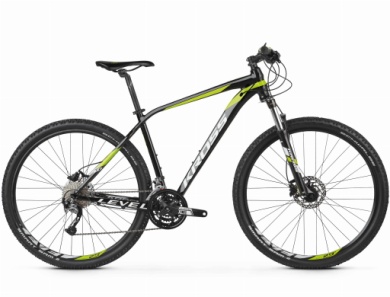 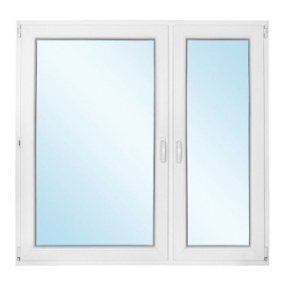 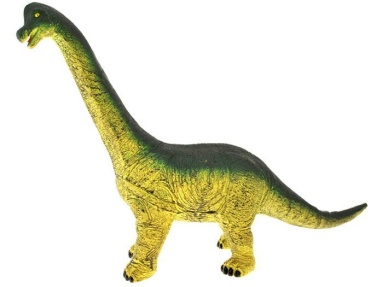 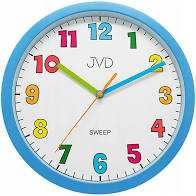 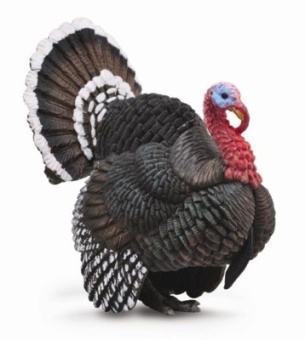 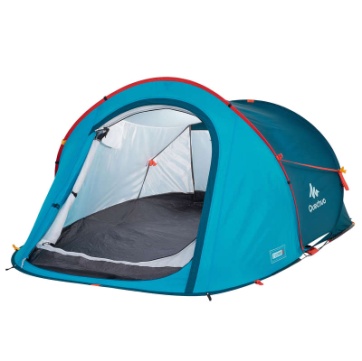 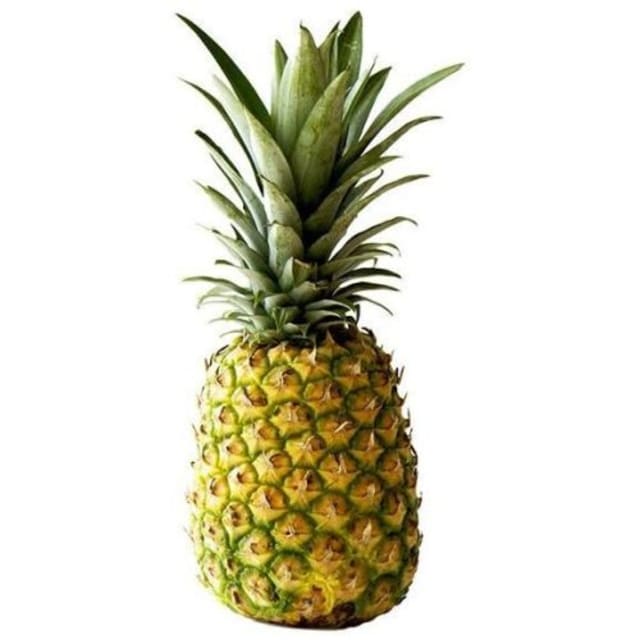 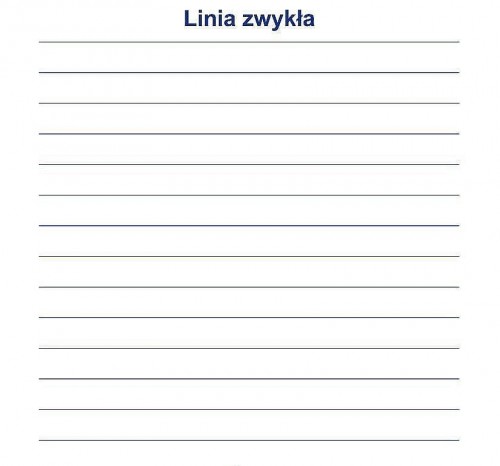 